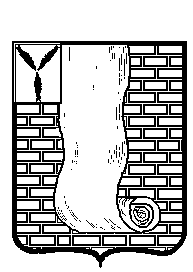 КРАСНОАРМЕЙСКОЕ РАЙОННОЕ СОБРАНИЕСАРАТОВСКОЙ ОБЛАСТИРЕШЕНИЕ                    Изменения, вносимые в Положение о системе оплаты труда и стимулирования работников муниципальных бюджетных и казенных учреждений образования Красноармейского муниципального района Саратовской области, утвержденное Решением Красноармейского  районного Собрания от 18.01.2013 года № 011. Внести изменения в  Приложение № 1 к Положению о системе оплаты труда и стимулирования работников муниципальных бюджетных и казенных учреждений образования Красноармейского муниципального района Саратовской области - Таблица 8, добавить пункт 3.5 и изложить его в следующей редакции:Приложение № 1к Положению о системе оплаты труда и стимулирования работников            муниципальных бюджетных и казенных учреждений образования Красноармейского муниципального района Саратовской областиТаблица 8Должностные оклады служащих в муниципальных бюджетных и казенных учреждениях образованияот27.09.2022№69от27.09.2022№69О внесении изменений в Положение о системе оплаты труда и  стимулирования работников муниципальных бюджетных и казенных учреждений образования Красноармейского муниципального района Саратовской области»          В соответствии со ст. 144 Трудового кодекса Российской Федерации, ст. 53 Федерального закона от 06 октября 2003 года № 131 ФЗ «Об общих принципах самоуправления в Российской Федерации, Уставом Красноармейского муниципального района  Саратовской области, в соответствии с письмом Минпросвещения России от 20 февраля 2019 г № ТС-551-07 «О сопровождении образования обучающихся с ограниченными возможностями и инвалидностью», Красноармейское районное Собрание РЕШИЛО:1. Внести изменения в Положение о системе оплаты труда и стимулирования работников муниципальных бюджетных и казенных учреждений образования Красноармейского муниципального района Саратовской области, утвержденное Решением Красноармейского районного Собрания от 18.01.2013 года № 01, согласно приложению.        2.Опубликовать настоящее  решение  путем  размещения  на   официальном сайте   администрации      Красноармейского   муниципального    района   в    информационно телекоммуникационной  сети «Интернет».         3. Настоящее решение вступает в силу с момента   принятия  и  распространяется на правоотношения возникшие с 01.09.2022 года.Председатель Красноармейского районного Собрания                                                                         Л.В. ГерасимоваГлава Красноармейскогомуниципального района                                                                   А.И. Зотов                                                                     Приложение к решению                      районного Собранияот 27.09.2022  № 69О внесении изменений в Положение о системе оплаты труда и  стимулирования работников муниципальных бюджетных и казенных учреждений образования Красноармейского муниципального района Саратовской области»          В соответствии со ст. 144 Трудового кодекса Российской Федерации, ст. 53 Федерального закона от 06 октября 2003 года № 131 ФЗ «Об общих принципах самоуправления в Российской Федерации, Уставом Красноармейского муниципального района  Саратовской области, в соответствии с письмом Минпросвещения России от 20 февраля 2019 г № ТС-551-07 «О сопровождении образования обучающихся с ограниченными возможностями и инвалидностью», Красноармейское районное Собрание РЕШИЛО:1. Внести изменения в Положение о системе оплаты труда и стимулирования работников муниципальных бюджетных и казенных учреждений образования Красноармейского муниципального района Саратовской области, утвержденное Решением Красноармейского районного Собрания от 18.01.2013 года № 01, согласно приложению.        2.Опубликовать настоящее  решение  путем  размещения  на   официальном сайте   администрации      Красноармейского   муниципального    района   в    информационно телекоммуникационной  сети «Интернет».         3. Настоящее решение вступает в силу с момента   принятия  и  распространяется на правоотношения возникшие с 01.09.2022 года.Председатель Красноармейского районного Собрания                                                                         Л.В. ГерасимоваГлава Красноармейскогомуниципального района                                                                   А.И. Зотов                                                                     Приложение к решению                      районного Собранияот 27.09.2022  № 69О внесении изменений в Положение о системе оплаты труда и  стимулирования работников муниципальных бюджетных и казенных учреждений образования Красноармейского муниципального района Саратовской области»          В соответствии со ст. 144 Трудового кодекса Российской Федерации, ст. 53 Федерального закона от 06 октября 2003 года № 131 ФЗ «Об общих принципах самоуправления в Российской Федерации, Уставом Красноармейского муниципального района  Саратовской области, в соответствии с письмом Минпросвещения России от 20 февраля 2019 г № ТС-551-07 «О сопровождении образования обучающихся с ограниченными возможностями и инвалидностью», Красноармейское районное Собрание РЕШИЛО:1. Внести изменения в Положение о системе оплаты труда и стимулирования работников муниципальных бюджетных и казенных учреждений образования Красноармейского муниципального района Саратовской области, утвержденное Решением Красноармейского районного Собрания от 18.01.2013 года № 01, согласно приложению.        2.Опубликовать настоящее  решение  путем  размещения  на   официальном сайте   администрации      Красноармейского   муниципального    района   в    информационно телекоммуникационной  сети «Интернет».         3. Настоящее решение вступает в силу с момента   принятия  и  распространяется на правоотношения возникшие с 01.09.2022 года.Председатель Красноармейского районного Собрания                                                                         Л.В. ГерасимоваГлава Красноармейскогомуниципального района                                                                   А.И. Зотов                                                                     Приложение к решению                      районного Собранияот 27.09.2022  № 69О внесении изменений в Положение о системе оплаты труда и  стимулирования работников муниципальных бюджетных и казенных учреждений образования Красноармейского муниципального района Саратовской области»          В соответствии со ст. 144 Трудового кодекса Российской Федерации, ст. 53 Федерального закона от 06 октября 2003 года № 131 ФЗ «Об общих принципах самоуправления в Российской Федерации, Уставом Красноармейского муниципального района  Саратовской области, в соответствии с письмом Минпросвещения России от 20 февраля 2019 г № ТС-551-07 «О сопровождении образования обучающихся с ограниченными возможностями и инвалидностью», Красноармейское районное Собрание РЕШИЛО:1. Внести изменения в Положение о системе оплаты труда и стимулирования работников муниципальных бюджетных и казенных учреждений образования Красноармейского муниципального района Саратовской области, утвержденное Решением Красноармейского районного Собрания от 18.01.2013 года № 01, согласно приложению.        2.Опубликовать настоящее  решение  путем  размещения  на   официальном сайте   администрации      Красноармейского   муниципального    района   в    информационно телекоммуникационной  сети «Интернет».         3. Настоящее решение вступает в силу с момента   принятия  и  распространяется на правоотношения возникшие с 01.09.2022 года.Председатель Красноармейского районного Собрания                                                                         Л.В. ГерасимоваГлава Красноармейскогомуниципального района                                                                   А.И. Зотов                                                                     Приложение к решению                      районного Собранияот 27.09.2022  № 69О внесении изменений в Положение о системе оплаты труда и  стимулирования работников муниципальных бюджетных и казенных учреждений образования Красноармейского муниципального района Саратовской области»          В соответствии со ст. 144 Трудового кодекса Российской Федерации, ст. 53 Федерального закона от 06 октября 2003 года № 131 ФЗ «Об общих принципах самоуправления в Российской Федерации, Уставом Красноармейского муниципального района  Саратовской области, в соответствии с письмом Минпросвещения России от 20 февраля 2019 г № ТС-551-07 «О сопровождении образования обучающихся с ограниченными возможностями и инвалидностью», Красноармейское районное Собрание РЕШИЛО:1. Внести изменения в Положение о системе оплаты труда и стимулирования работников муниципальных бюджетных и казенных учреждений образования Красноармейского муниципального района Саратовской области, утвержденное Решением Красноармейского районного Собрания от 18.01.2013 года № 01, согласно приложению.        2.Опубликовать настоящее  решение  путем  размещения  на   официальном сайте   администрации      Красноармейского   муниципального    района   в    информационно телекоммуникационной  сети «Интернет».         3. Настоящее решение вступает в силу с момента   принятия  и  распространяется на правоотношения возникшие с 01.09.2022 года.Председатель Красноармейского районного Собрания                                                                         Л.В. ГерасимоваГлава Красноармейскогомуниципального района                                                                   А.И. Зотов                                                                     Приложение к решению                      районного Собранияот 27.09.2022  № 69О внесении изменений в Положение о системе оплаты труда и  стимулирования работников муниципальных бюджетных и казенных учреждений образования Красноармейского муниципального района Саратовской области»          В соответствии со ст. 144 Трудового кодекса Российской Федерации, ст. 53 Федерального закона от 06 октября 2003 года № 131 ФЗ «Об общих принципах самоуправления в Российской Федерации, Уставом Красноармейского муниципального района  Саратовской области, в соответствии с письмом Минпросвещения России от 20 февраля 2019 г № ТС-551-07 «О сопровождении образования обучающихся с ограниченными возможностями и инвалидностью», Красноармейское районное Собрание РЕШИЛО:1. Внести изменения в Положение о системе оплаты труда и стимулирования работников муниципальных бюджетных и казенных учреждений образования Красноармейского муниципального района Саратовской области, утвержденное Решением Красноармейского районного Собрания от 18.01.2013 года № 01, согласно приложению.        2.Опубликовать настоящее  решение  путем  размещения  на   официальном сайте   администрации      Красноармейского   муниципального    района   в    информационно телекоммуникационной  сети «Интернет».         3. Настоящее решение вступает в силу с момента   принятия  и  распространяется на правоотношения возникшие с 01.09.2022 года.Председатель Красноармейского районного Собрания                                                                         Л.В. ГерасимоваГлава Красноармейскогомуниципального района                                                                   А.И. Зотов                                                                     Приложение к решению                      районного Собранияот 27.09.2022  № 69№п/пНаименование должностиДолжностной оклад (рублей)Должностной оклад (рублей)№п/пНаименование должностив иных учреж-дениях образо-вания3.Технические исполнители3.Технические исполнители3.Технические исполнители3.5Ассистент по оказанию технической помощи инвалидам и лицам с ограниченными возможностями здоровья10127